Chemie je krásná i výtvarněPracovní list je určen pro studenty středních škol a jeho cílem je procvičit si základy organické chemie.Chemie je krásná i výtvarně______________________________________________________Napište systematické názvy k uvedeným vzorcům.Která z uvedených látek není zdraví škodlivá?sarinarsenikparacetamolNakreslete vzorec D-glukózy a L-glukózu ve Fischerově projekci:U tučně vyznačených výrazů zakroužkujte správnou odpověď:Nitroglycerin je ester / keton.Glukóza je pentóza / hexóza.Nejjednodušší karboxylovou kyselinou je kyselina máselná / kyselina mravenčí.Chlorofyl obsahuje atom železa / hořčíku.Co jsem se touto aktivitou naučil(a):………………………………………………………………………………………………………………………………………………………………………………………………………………………………………………………………………………………………………………………………………………………………………Chemický vzorecChemický název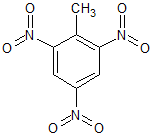 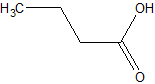 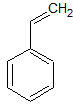 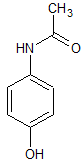 